WeCare Wales award 2020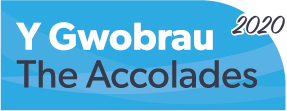 Nomination formDo you have a care worker who really makes a difference to your life?Or do you work with or know someone you think makes a difference through the care and support they provide?If so, we want to hear from you as we want to recognise, celebrate and share the positive impact these workers are having on the lives of the people they support.You can nominate any paid care worker or volunteer who works in social care or early years and childcare in Wales. They could work in the public, independent or voluntary sectors, and could work in any role. They could, for example, work in a care home, domiciliary care or a nursery.The main thing is they make a positive difference to people’s lives and help them achieve what matters to them.The closing date for nominations is 
5pm, Friday 15 November 2019.Please fill in this short form:Nominator (you)Your name:Your job title:Your organisation:Your address:County:Post code:Email:Phone number:Nominee (the person you’re nominating)Their name:Their job title:Their organisation:Their address:County:Post code:Email:Phone number:How do you know the nominated person:In no more than 250 words, describe why you think the nominated worker deserves to be recognised and how they have made a positive difference to the lives of the people they support:A shortlist of nominees will be agreed by a panel of judges and the public will then be invited to vote for the worker they think should win the award. The award will be presented during the Accolades award ceremony in City Hall, Cardiff on 23 April 2020.How did you hear about the 2020 WeCare Wales award? Social Care Wales website			 Facebook Email						 Twitter Social Care Wales monthly email update	 Media Event or conference				 Your local authority Your manager					 Previous entrant			 Word of mouth					 Other (please specify):Data protection statementSocial Care Wales is registered as a data controller with the Information Commissioner. We have a responsibility to protect your data and comply with legislation, including the Data Protection Act 2018, and we take this responsibility seriously. Please see our organisational privacy notice for further information.By signing this form you consent for us to collect:names, contact details, job roles and place of employment of nominators and nominees.We will use this information to:process your applicationcreate a shortlist of the WeCare Wales award finalists and determine a winner through a judging process (a public vote)communicate with you in relation to the WeCare Wales awardcontact you following the Accolades to support the sharing of good practice. We may share this information with:the judging panela media company creating videos of the shortlisted entries on behalf of Social Care Wales.Contact details will not be made public.You have some rights under the Data Protection Act 2018 to control how we use your data, by asking us to amend it, delete it or limit how we use it. To exercise these rights, you should contact the Data Protection Officer (DPO) Kate Salter at kate.salter@socialcare.walesIf you believe information we hold about you is inaccurate or incomplete, you can ask us to review the information and correct it / add to it. If you object to us processing your information or if you wish us to delete your information, please contact our DPO so we can consider your request and the basis for it.Access to informationSocial Care Wales is committed to open government and operates under the National Assembly for Wales Code of Practice on Public Access to Information. Any information you provide may be released under the Code, subject to certain exemptions. You should let us know if you are providing any information that is commercially confidential. By signing and sending us this form, you agree to us processing your data in the ways described above. I confirm the information provided is correct to the best of my knowledge. This nomination is submitted with the permission of the nominee. I understand the information provided on this nomination form can be used in any publicity for the WeCare Wales award and the Accolades, including press releases, social media posts and online articles. I have read and accept the rules and terms of entry for the WeCare Wales award.Nominator signature: Date:Nominee signature:Date:Please email your completed form to accolades@socialcare.wales or you can post it to Accolades, Social Care Wales, South Gate House, Wood Street, Cardiff CF10 1EW.The closing date for nominations is 
5pm, Friday 15 November 2019.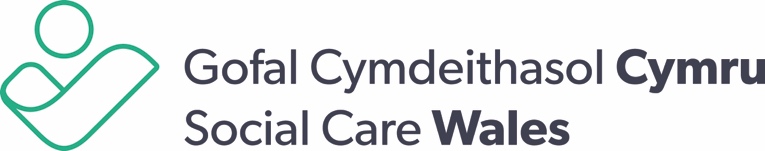 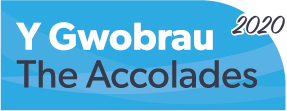 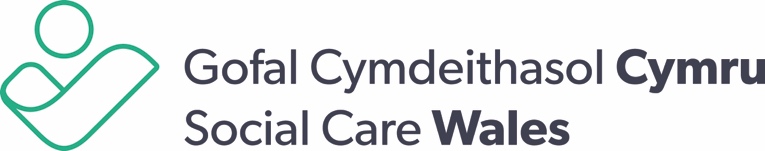 